Próbamérési jegyzőkönyv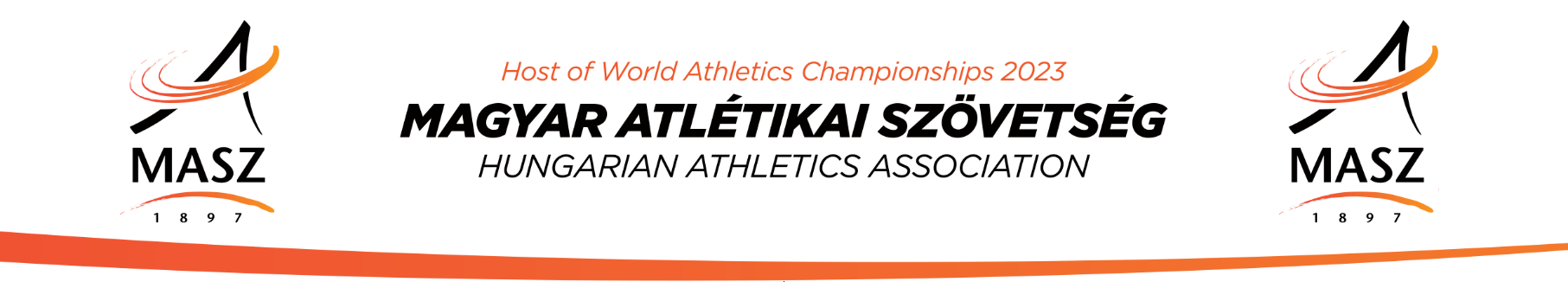 Tudományos távolságmérő berendezéshez* Ellenőrző méréseket a szektor azon részeiben kell végre hajtani, ahol a verseny alatt valószínűsíthető a mérés.Verseny neve és helye:Verseny neve és helye:Versenyszám:Versenyszám:Dátum:Kezdés:Befejezés:Szolgáltató neve:MérőeszközMérőeszközTípus:MérőeszközMérőeszközGyártó:MérőeszközMérőeszközModell:MérőeszközMérőeszközSorozatszám:Ellenőrző mérések*Ellenőrző mérések*Ellenőrző mérések*Ellenőrző mérések*Ellenőrző mérések*Acélszalag száma:Acélszalag száma:ElsőMásodikHarmadikVersenyszám előttEszköz:Versenyszám előttMérőszalag:Mérés időpontja:Mérés időpontja:Hőmérséklet (°C):Technikus neve:Versenybíró neve:Aláírás:Aláírás: